Министерство образования Приморского края            Администрация Пограничного муниципального округа               Филиал МБОУ «Жариковская СОШ ПМО» в с.НестеровкаСогласовано                                                                      УтверждаюЗам директора по УВР                                                     Директор_________/Кутафина Н.С./                                                              ___________/Байдраков В.П./                                           Протокол № 8                                                                    Приказ № 110От «09»06.2022г	От «09»06.2022гРАБАЧАЯ ПРОГРАММА                                                                                            Учебного предмета                                                                                                «Физическая культура»Для1класса начального общего образования                                                                    на 2022-2023гСоставитель: Гордеев Григорий Дмитриевич                                                                            учительс.Нестеровка 2022гПОЯСНИТЕЛЬНАЯ ЗАПИСКАПри создании программы учитывались потребности современного российского общества в физически крепком и деятельном подрастающем поколении, способном активно включаться в разнообразные формы здорового образа жизни, использовать ценности физической культуры для саморазвития, самоопределения и самореализации.В программе нашли своё отражение объективно сложившиеся реалии современного социокультурного развития общества, условия деятельности образовательных организаций, запросы родителей, учителей и методистов на обновление содержания образовательного процесса, внедрение в его практику современных подходов, новых методик и технологий.Изучение учебного предмета «Физическая культура» имеет важное значение в онтогенезе детей младшего школьного возраста. Оно активно воздействует на развитие их физической, психической и социальной природы, содействует укреплению здоровья, повышению защитных свойств организма, развитию памяти, внимания и мышления, предметно ориентируется на активное вовлечение младших школьников в самостоятельные занятия физической культурой и спортом.Целью образования по физической культуре в начальной школе является формирование у учащихся основ здорового образа жизни, активной творческой самостоятельности в проведении разнообразных форм занятий физическими упражнениями. Достижение данной цели обеспечивается ориентацией учебного предмета на укрепление и сохранение здоровья школьников, приобретение ими знаний и способов самостоятельной деятельности, развитие физических качеств и освоение физических упражнений оздоровительной, спортивной и прикладноориентированной направленности.Развивающая ориентация учебного предмета «Физическая культура» заключается в формировании у младших школьников необходимого и достаточного физического здоровья, уровня развития физических качеств и обучения физическим упражнениям разной функциональной направленности. Существенным достижением такой ориентации является постепенное вовлечение обучающихся в здоровый образ жизни за счёт овладения ими знаниями и умениями по организации самостоятельных занятий подвижными играми, коррекционной, дыхательной и зрительной гимнастикой, проведения физкультминуток и утренней зарядки, закаливающих процедур, наблюдений за физическим развитием и физической подготовленностью.Воспитывающее значение учебного предмета раскрывается в приобщении обучающихся к истории и традициям физической культуры и спорта народов России, формировании интереса к регулярным занятиям физической культурой и спортом, осознании роли занятий физической культурой в укреплении здоровья, организации активного отдыха и досуга. В процессе обучения у обучающихся активно формируются положительные навыки и способы поведения, общения и взаимодействия со сверстниками и учителями, оценивания своих действий и поступков в процессе совместной коллективной деятельности.Методологической основой структуры и содержания программы по физической культуре для начального общего образования является личностно-деятельностный подход, ориентирующий педагогический процесс на развитие целостной личности обучающихся. Достижение целостного развития становится возможным благодаря освоению младшими школьниками двигательной деятельности, представляющей собой основу содержания учебного предмета «Физическая культура». Двигательная деятельность оказывает активное влияние на развитие психической и социальной природы обучающихся. Как и любая деятельность, она включает в себя информационный, операциональный и мотивационно-процессуальный компоненты, которые находят своё отражение в соответствующих дидактических линиях учебного предмета.В целях усиления мотивационной составляющей учебного предмета и подготовки школьников к выполнению комплекса ГТО в структуру программы в раздел «Физическое совершенствование» вводится образовательный модуль «Прикладноориентированная физическая культура». Данный модуль позволит удовлетворить интересы учащихся в занятиях спортом и активном участии в спортивных соревнованиях, развитии национальных форм соревновательной деятельности и систем физического воспитания.Содержание модуля «Прикладно-ориентированная физическая культура», обеспечиваетсяПримерными программами по видам спорта, которые рекомендуются Министерством просвещения РФ для занятий физической культурой и могут использоваться образовательными организациями исходя из интересов учащихся, физкультурно-спортивных традиций, наличия необходимой материально-технической базы, квалификации педагогического состава. Помимо Примерных программ, рекомендуемых Министерством просвещения РФ, образовательные организации могут разрабатывать своё содержание для модуля «Прикладно-ориентированная физическая культура» и включать в него популярные национальные виды спорта, подвижные игры и развлечения, основывающиеся на этнокультурных, исторических и современных традициях региона и школы.Планируемые результаты включают в себя личностные, метапредметные и предметные результаты. Личностные результаты представлены в программе за весь период обучения в начальной школе; метапредметные и предметные результаты — за каждый год обучения.Результативность освоения учебного предмета учащимися достигается посредством современных научно-обоснованных инновационных средств, методов и форм обучения, информационнокоммуникативных технологий и передового педагогического опыта.Место учебного предмета «Физическая культура» в учебном планеВ 1 классе на изучение предмета отводится 3 часа в неделю, суммарно 96 часов.
СОДЕРЖАНИЕ УЧЕБНОГО ПРЕДМЕТАЗнания о физической культуре. Понятие «физическая культура» как занятия физическими упражнениями и спортом по укреплению здоровья, физическому развитию и физической подготовке.Связь физических упражнений с движениями животных и трудовыми действиями древних людей.Способы самостоятельной деятельности. Режим дня и правила его составления и соблюдения.Физическое совершенствование.Оздоровительная физическая культура. Гигиена человека и требования к проведению гигиенических процедур. Осанка и комплексы упражнений для правильного её развития. Физические упражнения для физкультминуток и утренней зарядки.Спортивно-оздоровительная физическая культура. Правила поведения на уроках физической культуры, подбора одежды для занятий в спортивном зале и на открытом воздухе.Гимнастика с основами акробатики. Исходные положения в физических упражнениях: стойки, упоры, седы, положения лёжа. Строевые упражнения: построение и перестроение в одну и две шеренги, стоя на месте; повороты направо и налево; передвижение в колонне по одному с равномерной скоростью.Гимнастические упражнения: стилизованные способы передвижения ходьбой и бегом; упражнения с гимнастическим мячом и гимнастической скакалкой; стилизованные гимнастические прыжки.Акробатические упражнения: подъём туловища из положения лёжа на спине и животе; подъём ног из положения лёжа на животе; сгибание рук в положении упор лёжа; прыжки в группировке, толчком двумя ногами; прыжки в упоре на руки, толчком двумя ногами.Лыжная подготовка. Переноска лыж к месту занятия. Основная стойка лыжника. Передвижение на лыжах ступающим шагом (без палок). Передвижение на лыжах скользящим шагом (без палок).Лёгкая атлетика. Равномерная ходьба и равномерный бег. Прыжки в длину и высоту с места толчком двумя ногами, в высоту с прямого разбега.Подвижные и спортивные игры. Считалки для самостоятельной организации подвижных игр.Прикладно-ориентированная физическая культура. Развитие основных физических качеств средствами спортивных и подвижных игр. Подготовка к выполнению нормативных требований комплекса ГТО.ПЛАНИРУЕМЫЕ ОБРАЗОВАТЕЛЬНЫЕ РЕЗУЛЬТАТЫЛичностные результатыЛичностные результаты освоения учебного предмета «Физическая культура» на уровне начального общего образования достигаются в единстве учебной и воспитательной деятельности организации в соответствии с традиционными российскими социокультурными и духовно-нравственными ценностями, принятыми в обществе правилами и нормами поведения и способствуют процессам самопознания, самовоспитания и саморазвития, формирования внутренней позиции личности.Личностные результаты должны отражать готовность обучающихся руководствоваться ценностями и приобретение первоначального опыта деятельности на их основе:—  становление ценностного отношения к истории и развитию физической культуры народовРоссии, осознание её связи с трудовой деятельностью и укреплением здоровья человека;—  формирование нравственно-этических норм поведения и правил межличностного общения во время подвижных игр и спортивных соревнований, выполнения совместных учебных заданий;—  проявление уважительного отношения к соперникам во время соревновательной деятельности, стремление оказывать первую помощь при травмах и ушибах;—  уважительное отношение к содержанию национальных подвижных игр, этнокультурным формам и видам соревновательной деятельности;—  стремление к формированию культуры здоровья, соблюдению правил здорового образа жизни;—  проявление интереса к исследованию индивидуальных особенностей физического развития и физической подготовленности, влияния занятий физической культурой и спортом на их показатели.Метапредметные результатыМетапредметные результаты отражают достижения учащихся в овладении познавательными, коммуникативными и регулятивными универсальными учебными действиями, умения их использовать в практической деятельности. Метапредметные результаты формируются на протяжении каждого года   обучения.По окончании первого года обучения учащиеся научатся:познавательные УУД:—  находить общие и отличительные признаки в передвижениях человека и животных;—  устанавливать связь между бытовыми движениями древних людей и физическими упражнениями из современных видов спорта;—  сравнивать способы передвижения ходьбой и бегом, находить между ними общие и отличительные признаки;—  выявлять признаки правильной и неправильной осанки, приводить возможные причины её нарушений; коммуникативные УУД:—  воспроизводить названия разучиваемых физических упражнений и их исходные положения;—  высказывать мнение о положительном влиянии занятий физической культурой, оценивать влияние гигиенических процедур на укрепление здоровья;—  управлять эмоциями во время занятий физической культурой и проведения подвижных игр, соблюдать правила поведения и положительно относиться к замечаниям других учащихся и учителя;—  обсуждать правила проведения подвижных игр, обосновывать объективность определения победителей; регулятивные УУД:—  выполнять комплексы физкультминуток, утренней зарядки, упражнений по профилактике нарушения и коррекции осанки;—  выполнять учебные задания по обучению новым физическим упражнениям и развитию физических качеств;—  проявлять уважительное отношение к участникам совместной игровой и соревновательной деятельности.Предметные результатыК концу обучения в первом классе обучающийся научится:—  приводить примеры основных дневных дел и их распределение в индивидуальном режиме дня;—  соблюдать правила поведения на уроках физической культурой, приводить примеры подбора одежды для самостоятельных занятий;—  выполнять упражнения утренней зарядки и физкультминуток;—  анализировать причины нарушения осанки и демонстрировать упражнения по профилактике её нарушения;—  демонстрировать построение и перестроение из одной шеренги в две и в колонну по одному;—  выполнять ходьбу и бег с равномерной и изменяющейся скоростью передвижения;—  демонстрировать передвижения стилизованным гимнастическим шагом и бегом, прыжки на месте с поворотами в разные стороны и в длину толчком двумя ногами; —  передвигаться на лыжах ступающим и скользящим шагом (без палок);—  играть в подвижные игры с общеразвивающей направленностью. ТЕМАТИЧЕСКОЕ ПЛАНИРОВАНИЕ             		Поурочное планированиеУЧЕБНО-МЕТОДИЧЕСКОЕ ОБЕСПЕЧЕНИЕ ОБРАЗОВАТЕЛЬНОГО ПРОЦЕССА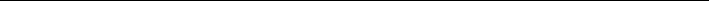 ОБЯЗАТЕЛЬНЫЕ УЧЕБНЫЕ МАТЕРИАЛЫ ДЛЯ УЧЕНИКАФизическая культура, 1-4 класс/Лях В.И., Акционерное общество «Издательство «Просвещение»; Введите свой вариант:МЕТОДИЧЕСКИЕ МАТЕРИАЛЫ ДЛЯ УЧИТЕЛЯhttps://fiz-ra-ura.jimdofree.com/%ЦИФРОВЫЕ ОБРАЗОВАТЕЛЬНЫЕ РЕСУРСЫ И РЕСУРСЫ СЕТИ ИНТЕРНЕТРаздел сайта корпорации «Российский учебник» «Начальное образование» https://rosuchebnik.ru/metodicheskaja-pomosch/nachalnoe-obrazovanie/«Открытый урок. Первое сентября»МАТЕРИАЛЬНО-ТЕХНИЧЕСКОЕ ОБЕСПЕЧЕНИЕ ОБРАЗОВАТЕЛЬНОГО ПРОЦЕССАУЧЕБНОЕ ОБОРУДОВАНИЕСтадион, спортивный зал, мишени для метания, волейбольная сетка, Баскетбольный щит, РазметкаОБОРУДОВАНИЕ ДЛЯ ПРОВЕДЕНИЯ ЛАБОРАТОРНЫХ, ПРАКТИЧЕСКИХ РАБОТ, ДЕМОНСТРАЦИЙСпортивный инвентарь: Свисток, секундомер, линейка, эстафетные палочки, мячи, кубики, кольца№п/пНаименование разделов и тем программыКоличество часовКоличество часовКоличество часовДата изученияВидыдеятельностиВиды, формы контроляЭлектронные (цифровые) образовательные ресурсы№п/пНаименование разделов и тем программывсегоконтрольные работыпрактические работыДата изученияВидыдеятельностиВиды, формы контроляЭлектронные (цифровые) образовательные ресурсыРаздел 1. Знания о физической культуреРаздел 1. Знания о физической культуреРаздел 1. Знания о физической культуреРаздел 1. Знания о физической культуреРаздел 1. Знания о физической культуре1.1.Что понимается под физической культурой21102.09.202205.09.2022обсуждают рассказ учителя о видах спорта и занятиях физическими упражнениями, которым обучают школьников на уроках физической культуры, рассказывают об известных видах спорта и проводят примеры упражнений, которые умеют выполнять;;Устный опрос;https://ru.wikipedia.org/wiki/%D0%A4%D0%B8%D0%B7%D0%B8%D1%87%D0%B5%D1%81%D0%BA%D0%B0%D1%8F_%D0%BA%D1%83%D0%BB%D1%8C%D1%82%D1%83%D1%80%D0%B0Итого по разделуИтого по разделу2Раздел 2. Способы самостоятельной деятельностиРаздел 2. Способы самостоятельной деятельностиРаздел 2. Способы самостоятельной деятельностиРаздел 2. Способы самостоятельной деятельностиРаздел 2. Способы самостоятельной деятельности2.1.Режим дня школьника21107.09.2022 09.09.2022обсуждают предназначение режима дня, определяют основные дневные мероприятия первоклассника и распределяют их по часам с утра до вечера;;Устный опрос;УчебникИтого по разделуИтого по разделу2ФИЗИЧЕСКОЕ СОВЕРШЕНСТВОВАНИЕФИЗИЧЕСКОЕ СОВЕРШЕНСТВОВАНИЕФИЗИЧЕСКОЕ СОВЕРШЕНСТВОВАНИЕФИЗИЧЕСКОЕ СОВЕРШЕНСТВОВАНИЕФИЗИЧЕСКОЕ СОВЕРШЕНСТВОВАНИЕРаздел 3. Оздоровительная физическая культураРаздел 3. Оздоровительная физическая культураРаздел 3. Оздоровительная физическая культураРаздел 3. Оздоровительная физическая культураРаздел 3. Оздоровительная физическая культура3.1.Личная гигиена и гигиенические процедуры10112.09.202214.09.2022знакомятся с понятием «личная гигиена», обсуждают положительную связь личной гигиены с состоянием Устный опрос;Учебник3.2.Осанка человека10116.09.2022 19.09.2022знакомятся с понятием «осанка человека», правильной и неправильной формой осанки, обсуждают её отличительные признаки;;Устный опрос;Учебник3.3.Утренняя зарядка и физкультминутки в режиме дня школьника10121.09.2022 23.09.2022уточняют название упражнений и последовательность их выполнения в комплексе;;Устный опрос;УчебникИтого по разделуИтого по разделу3Раздел 4. Спортивно-оздоровительная физическая культураРаздел 4. Спортивно-оздоровительная физическая культураРаздел 4. Спортивно-оздоровительная физическая культураРаздел 4. Спортивно-оздоровительная физическая культураРаздел 4. Спортивно-оздоровительная физическая культура4.1.Модуль "Гимнастика с основами акробатики". Правила поведения на уроках физической культуры10126.09.202228.09.2022знакомятся с правилами поведения на уроках физической культуры, требованиями к обязательному их соблюдению;;Устный опрос;Учебник4.2.Модуль "Гимнастика с основамиакробатики". Исходные положения в физических упражнениях40430.09.202203.10.2022знакомятся с понятием «исходное положение» и значением исходного положения для последующего выполнения упражнения;; разучивают основные исходные положения для выполнения гимнастических упражнений, их названия и требования к выполнению (стойки; упоры; седы, положения лёжа);;Работа на уроке;Учебник4.3.Модуль "Гимнастика с основамиакробатики". Строевые упражнения и организующие команды на уроках физической культуры40405.10.202207.10.2022разучивают способы построения стоя на месте (шеренга, колонна по одному, две шеренги, колонна по одному и по два);; разучивают передвижение ходьбой в колонне по одному с равномерной скоростью;Практическая работа; Работа на уроке;Учебник4.4.Модуль "Гимнастика с основамиакробатики". Гимнастические упражнения61510.10.202212.11.2022разучивают стилизованные передвижения (гимнастический шаг; гимнастический бег; чередование гимнастической ходьбы с гимнастическим бегом);; разучивают упражнения со скакалкой (перешагивание и перепрыгивание через скакалку, лежащую на полу; поочерёдное и Работа на уроке ;Учебник4.5.Модуль "Гимнастика с основамиакробатики". Акробатические упражнения61507.11.202222.11.2022обучаются подъёму туловища из положения лёжа на спине и животе;; обучаются подъёму ног из положения лёжа на животе;; обучаются сгибанию рук в положении упор лёжа;; разучивают прыжки в группировке, толчком двумя ногами;; разучивают прыжки в упоре на руках, толчком двумя ногами;Работа на уроке;Учебник4.6.Модуль "Лыжная подготовка". Строевые команды в лыжной подготовке50523.11.202206.12.2022разучивают способы передвижения в колонне по два с лыжами в руках;Работа на уроке;Учебник4.7.Модуль "Лыжная подготовка". Передвижение на лыжах ступающим и скользящим шагом50507.12.202220.12.2022разучивают имитационные упражнения техники передвижения на лыжах ступающим шагом, контролируют отдельные её элементы;;Устный опрос;Учебник4.8.Модуль "Лёгкая атлетика". Равномерное передвижение в ходьбе и беге1201221.12.202226.01.2023обучаются равномерной ходьбе в колоне по одному с использованием лидера (передвижение учителя);; обучаются равномерной ходьбе в колонне по одному с изменением скорости передвижения с использованием метронома;; обучаются равномерной ходьбе в колонне по одному с;;Работа на уроке;Учебник4.9.Модуль "Лёгкаяатлетика". Прыжок в длину с места41327.01.202306.02.2023разучивают одновременное отталкивание двумя ногами (прыжки вверх из полуприседа на месте; с поворотом в правую и левую сторону);; обучаются прыжку в длину с места в полной координации;Работа на уроке;Учебник4.10Модуль "Лёгкаяатлетика". Прыжок в длину и в высоту с прямого разбега41307.02.202316.02.2023разучивают фазу приземления (после прыжка вверх толчком двумя ногами; после прыжка вверхвперёд толчком двумя ногами с невысокой площадки);; разучивают фазу отталкивания (прыжки на одной ноге по разметкам, многоскоки, прыжки толчком одной ногой вперёд-вверх с места и с разбега с приземлением);;Работа на уроке;Учебник4.11Модуль "Подвижные и спортивные игры". Подвижные игры2002017.02.202314.04.2023разучивают игровые действия и правила подвижных игр, обучаются способам организации и подготовки игровых площадок;; обучаются самостоятельной организации и проведению подвижных игр (по учебным группам);; играют в разученные подвижные игры;Работа на уроке;УчебникИтого по разделуИтого по разделу71Раздел 5. Прикладно-ориентированная физическая культураРаздел 5. Прикладно-ориентированная физическая культураРаздел 5. Прикладно-ориентированная физическая культураРаздел 5. Прикладно-ориентированная физическая культураРаздел 5. Прикладно-ориентированная физическая культураРаздел 5. Прикладно-ориентированная физическая культура5.1.Рефлексия: демонстрация прироста показателей физических качеств к нормативным требованиям комплекса ГТО1841417.04.202326.05.2023демонстрация прироста показателей физических качеств к нормативным требованиям комплекса ГТО;Тестирование;https://www.gto.ru/Итого по разделуИтого по разделу18ОБЩЕЕ КОЛИЧЕСТВО ЧАСОВ ПОПРОГРАММЕОБЩЕЕ КОЛИЧЕСТВО ЧАСОВ ПОПРОГРАММЕ961086№п/пТема урокаКоличество часовКоличество часовКоличество часовДата изученияВиды, формы контроля№п/пТема урокавсегоконтрольные работыпрактические работыДата изученияВиды, формы контроля1.ТБ на уроке физической культуры10102.09.2022Устный опрос;2.Что понимается под физической культурой11005.09.2022Устный опрос;3.Режим дня школьника10107.09.2022Работа на уроке;4.Режим дня школьника11009.09.2022Устный опрос;5.Личная гигиена и гигиенические процедуры10112.09.2022Работа на уроке;6.Осанка человека10114.09.2022Работа на уроке;7.Утренняя зарядка и физкультминутка в режиме дня школьника10116.09.2022Работа на уроке;8.Гимнастика с основами акробатики. Техника безопасности на уроке физическая культура.10119.09.2022Работа на уроке;9.Гимнастика с основами акробатики. 10121.09.2022Работа на уроке;10.Гимнастика с основами акробатики. Исходные положения в физических упражнениях.10123.09.2022Работа на уроке;11.Гимнастика с основами акробатики. Исходные положения в физических упражнениях.10126.09.2022Работа на уроке;12.Гимнастика с основами акробатики. Исходные положения в физических упражнениях.10128.09.2022Работа на уроке;13.Гимнастика с основами акробатики. Строевые упражнения и организующие команды на уроках физической культуры.10130.09.2022Работа на уроке;14.Гимнастика с основами акробатики. Строевые упражнения и организующие команды на уроках физической культуры.10103.10.2022Работа на уроке;15.Гимнастика с основами акробатики. Строевые упражнения и организующие команды на уроках физической культуры.10105.10.2022Работа на уроке;16.Гимнастика с основами акробатики. Строевые упражнения и организующие команды на уроках физической культуры.10107.10.2022Работа на уроке;17.Гимнастика с основами акробатики. Гимнастические упражнения.10110.10.2022Работа на уроке;18.Гимнастика с основами акробатики. Гимнастические упражнения10112.10.2022Работа на уроке;19.Гимнастика с основами акробатики. Гимнастические упражнения10114.10.2022Работа на уроке;20.Гимнастика с основами акробатики. Гимнастические упражнения10117.10.2022Работа на уроке;21.Гимнастика с основами акробатики. Гимнастические упражнения10119.10.2022Работа на уроке;22.Гимнастика с основами акробатики. Гимнастические упражнения11021.10.2022Зачет;23.Гимнастика с основами акробатики. Акробатические упражнения.10131.10.2022Работа на уроке;24.Гимнастика с основами акробатики. Акробатические упражнения.10102.11.2022Работа на уроке;25.Гимнастика с основами акробатики. Акробатические упражнения.10107.11.2022Работа на уроке;26.Гимнастика с основами акробатики. Акробатические упражнения.10109.11.2022Работа на уроке;27.Гимнастика с основами акробатики. Акробатические упражнения.10111.11.2022Работа на уроке;28.Гимнастика с основами акробатики. Акробатические упражнения.11014.11.2022Зачет;29.Лыжная подготовка. Строевые команды в лыжной подготовке10116.11.2022Работа на уроке;30.Лыжная подготовка. Строевые команды в лыжной подготовке10118.11.2022Работа на уроке;31.Лыжная подготовка. Строевые команды в лыжной подготовке10121.11.2022Работа на уроке;32.Лыжная подготовка. Строевые команды в лыжной подготовке10123.11.2022Работа на уроке;33.Лыжная подготовка. Строевые команды в лыжной подготовке10125.11.2022Работа на уроке;34.Лыжная подготовка. Передвижение на лыжах ступающим и скользящим шагом.10128.11.2022Работа на уроке;35.Лыжная подготовка. Передвижение на лыжах ступающим и скользящим шагом.10130.11.2022Работа на уроке;36.Лыжная подготовка. Передвижение на лыжах ступающим и скользящим шагом.10102.12.2022Работа на уроке;37.Лыжная подготовка. Передвижение на лыжах ступающим и скользящим шагом.10105.12.2022Работа на уроке;38.Лыжная подготовка. Передвижение на лыжах ступающим и скользящим шагом.10107.12.2022Работа на уроке;39.Лёгкая атлетика. Равномерное передвижение в ходьбе и беге.10109.12.2022Работа на уроке;40.Лёгкая атлетика. Равномерное передвижение в ходьбе и беге.10112.12.2022Работа на уроке;41.Лёгкая атлетика. Равномерное передвижение в ходьбе и беге.10114.12.2022Работа на уроке;42.Лёгкая атлетика. Равномерное передвижение в ходьбе и беге.10116.12.2022Работа на уроке;43.Лёгкая атлетика. Равномерное передвижение в ходьбе и беге.10119.12.2022Работа на уроке;44.Лёгкая атлетика. Равномерное передвижение в ходьбе и беге.10121.12.2022Работа на уроке;45.Лёгкая атлетика. Равномерное передвижение в ходьбе и беге.10123.12.2022Работа на уроке;46.Лёгкая атлетика. Равномерное передвижение в ходьбе и беге.10109.01.2023Работа на уроке;47.Лёгкая атлетика. Равномерное передвижение в ходьбе и беге.10111.01.2023Работа на уроке;48.Лёгкая атлетика. Равномерное передвижение в ходьбе и беге.10113.01.2023Работа на уроке;49.Лёгкая атлетика. Равномерное передвижение в ходьбе и беге.10116.01.2023Работа на уроке;50.Лёгкая атлетика. Равномерное передвижение в ходьбе и беге.10118.01.2023Работа на уроке;51.Лёгкая атлетика. Прыжок в длину с места.10120.01.2023Работа на уроке;52.Лёгкая атлетика. Прыжок в длину с места.10123.01.2023Работа на уроке;53.Лёгкая атлетика. Прыжок в длину с места.10125.01.2023Работа на уроке;54.Лёгкая атлетика. Прыжок в длину с места.11027.01.2023Зачет;55.Лёгкая атлетика. Прыжок в длину и в высоту с прямого разбега.10130.01.2023Работа на уроке;56.Лёгкая атлетика. Прыжок в длину и в высоту с прямого разбега.10101.02.2023Работа на уроке;57.Лёгкая атлетика. Прыжок в длину и в высоту с прямого разбега.10103.02.2023Работа на уроке;58.Лёгкая атлетика. Прыжок в длину и в высоту с прямого разбега.11006.02.2023Зачет;59.Подвижные и спортивные игры.Подвижные игры.10108.02.2023Работа на уроке;60.Подвижные и спортивные игры.Подвижные игры.10110.02.2023Работа на уроке;61.Подвижные и спортивные игры.Подвижные игры.10120.02.2023Работа на уроке;62.Подвижные и спортивные игры.Подвижные игры.10122.02.2023Работа на уроке;63.Подвижные и спортивные игры.Подвижные игры.10124.02.2023Работа на уроке;64.Подвижные и спортивные игры.Подвижные игры.10127.02.2023Работа на уроке;65.Подвижные и спортивные игры.Подвижные игры.10101.03.2023Работа на уроке;66.Подвижные и спортивные игры.Подвижные игры.10103.03.2023Работа на уроке;67.Подвижные и спортивные игры.Подвижные игры.10106.03.2023Работа на уроке;68.Подвижные и спортивные игры.Подвижные игры.10110.03.2023Работа на уроке;69.Подвижные и спортивные игры.Подвижные игры.10113.03.2023Работа на уроке;70.Подвижные и спортивные игры.Подвижные игры.10115.03.2023Работа на уроке;71.Подвижные и спортивные игры.Подвижные игры.10117.03.2023Работа на уроке;72.Подвижные и спортивные игры.Подвижные игры.10120.03.2023Работа на уроке;73.Подвижные и спортивные игры.Подвижные игры.10122.03.2023Работа на уроке;74.Подвижные и спортивные игры.Подвижные игры.10124.03.2023Работа на уроке;75.Подвижные и спортивные игры.Подвижные игры.10103.04.2023Работа на уроке;76.Подвижные и спортивные игры.Подвижные игры.10105.04.2023Работа на уроке;77.Подвижные и спортивные игры.Подвижные игры.10107.04.2023Работа на уроке;78.Подвижные и спортивные игры.Подвижные игры.10110.04.2023Работа на уроке;79.Демонстрация прироста показателей физических качеств к нормативным требованиям комплекса ГТО.10112.04.2023Работа на уроке;80.Демонстрация прироста показателей физических качеств к нормативным требованиям комплекса ГТО.10114.04.2023Работа на уроке;81.Демонстрация прироста показателей физических качеств к нормативным требованиям комплекса ГТО.10117.04.2023Работа на уроке;82.Демонстрация прироста показателей физических качеств к нормативным требованиям комплекса ГТО.11019.04.2023Работа на уроке;83.Демонстрация прироста показателей физических качеств к нормативным требованиям комплекса ГТО.10121.04.2023Работа на уроке;84.Демонстрация прироста показателей физических качеств к нормативным требованиям комплекса ГТО.10124.04.2023Работа на уроке;85.Демонстрация прироста показателей физических качеств к нормативным требованиям комплекса ГТО.10126.04.2023Работа на уроке;86.Демонстрация прироста показателей физических качеств к нормативным требованиям комплекса ГТО.11028.04.2023Работа на уроке;87.Демонстрация прироста показателей физических качеств к нормативным требованиям комплекса ГТО.10103.05.2023Работа на уроке;88.Демонстрация прироста показателей физических качеств к нормативным требованиям комплекса ГТО.10105.05.2023Работа на уроке;89.Демонстрация прироста показателей физических качеств к нормативным требованиям комплекса ГТО.10108.05.2023Работа на уроке;90.Демонстрация прироста показателей физических качеств к нормативным требованиям комплекса ГТО.10110.05.2023Работа на уроке;91.Демонстрация прироста показателей физических качеств к нормативным требованиям комплекса ГТО.11012.05.2023Работа на уроке;92.Демонстрация прироста показателей физических качеств к нормативным требованиям комплекса ГТО.10115.05.2023Работа на уроке;93.Демонстрация прироста показателей физических качеств к нормативным требованиям комплекса ГТО.10117.05.2023Работа на уроке;94.Демонстрация прироста показателей физических качеств к нормативным требованиям комплекса ГТО.10119.05.2023Работа на уроке;95.Демонстрация прироста показателей физических качеств к нормативным требованиям комплекса ГТО.10122.05.2023Работа на уроке;96.Демонстрация прироста показателей физических качеств к нормативным требованиям комплекса ГТО.11024.05.2023Работа на уроке;ОБЩЕЕ КОЛИЧЕСТВО ЧАСОВ ПОПРОГРАММЕОБЩЕЕ КОЛИЧЕСТВО ЧАСОВ ПОПРОГРАММЕ961086